RINEHART TARGETS® INTRODUCES NEW 1/2-SCALE SIGNATURE BIG HORN SHEEP TARGET FOR 2024:  New Ram is Smaller in Size, Yet Big on Durability and Realism Janesville, WI — Rinehart Targets®, the worldwide leader in quality archery targets, is proud to present the latest addition to its 2024 lineup – the Signature 1/2-Scale Big Horn Sheep Target. Engineered with precision and crafted from Rinehart's renowned Signature solid, self-healing foam, this target allows archers to experience the thrill of a big horn sheep hunt, right in their own backyard.Anatomically reduced to 1/2-scale size of a simulated 140-pound ram, the target measures in at 38-inches in total height, 29-inches at the shoulder, and a length of 41-inches. This 1/2-scale design allows archers to practice on a big horn sheep without the need to purchase a full-size target, enabling distance shots in half the space. This means shooting at 30 yards now feels like taking a 60-yard shot in the wild. This not only adds excitement to your practice but also means less worry about finding space for a full-size ram target. It's the perfect solution for those dealing with limited space and budgets.The new 1/2-scale Big Horn Sheep is crafted from Rinehart’s proprietary advanced Signature Series self-healing foam. This means shooters can trust that this new target will deliver long-standing durability and resilience from even the fastest arrows, while still allowing for easy arrow removal.The new ram target also features the company’s patented Signature Series replaceable locking insert, which can eventually be changed out for a brand new one (sold separately) to further enhance the longevity of the target. Incorporated score-lines help facilitate practice of shot placements, enhancing shooting precision. Additionally, the 1/2-scale Big Horn Sheep target accommodates both compound bows and crossbows, catering to a diverse range of archers and their preferences.Designed to endure harsh conditions, the target is exceptionally resistant to UV rays, guaranteeing virtually weatherproof performance. In fact, it can withstand years of exposure to harsh weather conditions including blazing sun and freezing temperatures, making it ideal for year-round use in the backyard or in the field.  "At Rinehart Targets, our goal is to offer archers a realistic and efficient training experience. The new 1/2-Scale Big Horn Sheep Target provides an opportunity for archers to simulate shots on a big horn sheep right in their own backyard, without the need to purchase a full-size target. It's an innovative solution for honing skills and perfecting accuracy," said James McGovern, President of Rinehart Targets.About Rinehart TargetsSince 1999 Rinehart Targets has been manufacturing the Best Archery Targets in the World. Today, the company continues to expand on its wide range of archery targets offered including: 3D Targets, Cube Targets, Crossbow Targets, Bag Targets and Range Targets. For more information about Rinehart Targets, visit: rinehart3d.com.Connect with Rinehart Targets on social media: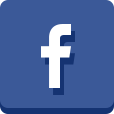 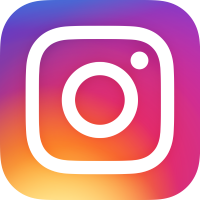 Editor’s Note: For downloadable hi-res images and press releases, visit our online Press Room.